ISLAMSKI VJERONAUK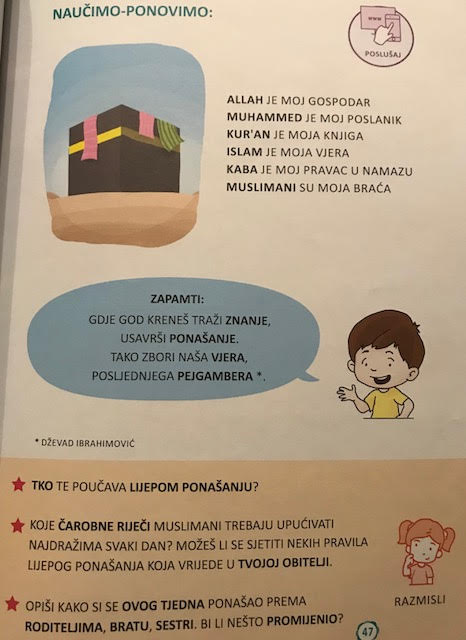 ZADATAK:PROČITAJTE PJESMICU ALLAH JE MOJ GOSPODAR, Udžbenik, str. 47.VELIKIM TISKANIM SLOVIMA PREPIŠI RIJEČI KOJE SU TISKANE TAMNIJOM BOJOM. (ALLAH, MUHAMMED, KUR'AN, ISLAM, KABA, MUSLIMAN).NAUČI ČITATI TEKST U OBLAKU, POD ZAPAMTI.UZ POMOĆ ODRASLIH PROČITAJ I RAZGOVARAJ O ZADACIMA OZNAČENIM ZVJEZDICAMA.